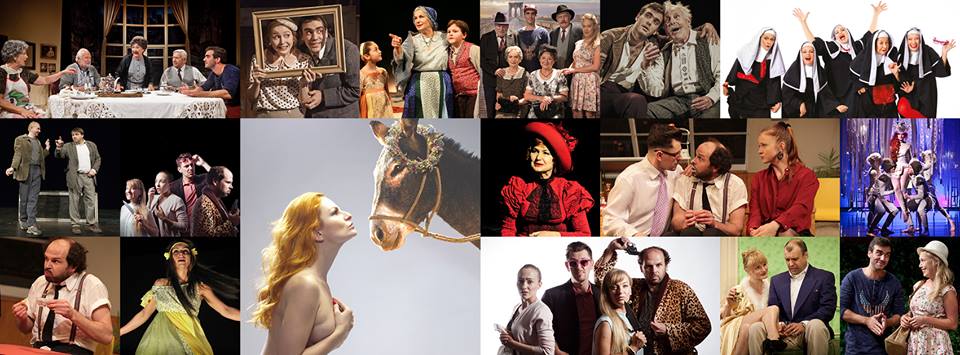 Divadelní březen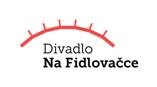 ZVÝHODNĚNÁ NABÍDKA PRO STUDENTY UNIVERZITY KARLOVY V PRAZE A ČLENY KLUBU ALUMNI
ZVÝHODNĚNOU NABÍDKU JE MOŽNÉ UPLATNIT NA NÁSLEDUJÍCÍ PŘEDSTAVENÍ:Březen 2017:1.3 čt 19:30 -  Sen noci svatojánské2.3 čt 19:30 -  Dohazovačka3.3 čt 19:30 -  Sen noci svatojánské4.3. so 15:00 - Jeptišky 6.3. po 19:30 – Techtle mechtle6.3. po 19:30 – Umění vraždy – KOMORNÍ FIDLOVAČKA10.3. pá 19:30 – Magor13.3. po 19:30 – Sen noci svatojánské15.3 čt 19:30 - Dohazovačka17.3. pá 19:30 – Magor21.3. út 19:30 – Famílie24.3. pá 19:30 - Umění vraždy – KOMORNÍ FIDLOVAČKA29.3. st 19:30 - Nejlepší kamarádky – KOMORNÍ FIDLOVAČKACENA VSTUPENKY PRO STUDENTY A ČLENY ALUMNI JE 200 KčVíce o našem repertoáru naleznete na  www.fidlovacka.cz Svá místa si prosím rezervujte na adrese prokopova@fidlovacka.cz nebo telefonicky na tel.  261 215 721 (v pracovní dny po-pá 9,00-15,00 hodin)

Rezervované vstupenky budou připraveny k vyzvednutí v pokladně Divadla Na Fidlovačce:
Pondělí-Pátek: 10.00–19.30 hod.,
Sobota: 14.00–18.00 hod. (v případě, že se hraje večerní představení do 19.30)
Neděle: 1 hodinu před začátkem představeníTěšit se můžete na skvělé herecké výkony a příjemný kulturní zážitek!Na shledanou v hledišti Divadla Na Fidlovačce!